KEMENTERIAN RISET, TEKNOLOGI, DAN PENDIDIKAN TINGGI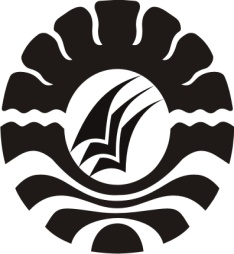 UNIVERSITAS NEGERI MAKASSAR (UNM)FAKULTAS ILMU PENDIDIKANPROGRAM STUDI PENDIDIKAN GURU SEKOLAH DASAR Alamat : Jalan Tamalate 1 Tidung, Makassar KP. 90222	Telepon: 884457, Fax. (0411)884457Laman : www.fip.unm.ac.id; fip@unm.ac.id                                                PENGESAHAN UJIAN SKRIPSISkripsi atas Nama: Nurhandayana, NIM: 1347440024, Judul: Penerapan Model Pembelajaran Kooperatif Tipe Numbered Head Together (NHT) untuk Meningkatkan Hasil Belajar Pada Mata Pelajaran PKn  siswa kelas IV SD Negeri Tidung Kecamatan Rappocini Kota Makassar, Skripsi diterima oleh Panitia Ujian Skripsi Fakultas Ilmu Pendidikan Universitas Negeri Makassar dengan SK Dekan No.6107/UN36.4/PP/2017 Tanggal 28 Agustus 2017 untuk memenuhi sebagian persyaratan memperoleh gelar Sarjana Pendidikan pada Jurusan/Prodi Program Pendidikan Guru Sekolah Dasar (PGSD) pada hari Jum’at Tanggal 08 September  2017.               Disahkan Oleh                                                                                        Pembantu Dekan Bidang Akademik Dr. Abdul Saman, M.Si., Kons                                                                                    NIP. 197208172002121001Panitia Ujian:Ketua	:	Drs. Muslimin, M.Ed	(…………………….)Sekretaris	:	Nurhaedah, S.Pd, M.Pd	(…………………… )Pembimbing I	:	Widya Karmila Sari A, S.Pd, M.Pd	(…………………… )Pembimbing II	:   Dr. Rudi Amir, M.Pd	(…………………….)    Penguji I	:	Drs. Lutfi, B, M.kes	(…………………….)Penguji II	:	Dra.St. Habibah, M.Si	(…………………….)